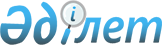 Об утверждении Правил рассмотрения заявлений и документов кандидатов из числа граждан для поступления на воинскую службу по контракту в Вооруженные Силы Республики КазахстанПриказ Министра обороны Республики Казахстан от 18 декабря 2019 года № 1048. Зарегистрирован в Министерстве юстиции Республики Казахстан 24 декабря 2019 года № 19755.
      На основании пункта 22 Правил прохождения воинской службы в Вооруженных Силах, других войсках и воинских формированиях Республики Казахстан, утвержденных Указом Президента Республики Казахстан от 25 мая 2006 года № 124, ПРИКАЗЫВАЮ:
      1. Утвердить прилагаемые Правила рассмотрения заявлений и документов кандидатов из числа граждан для поступления на воинскую службу по контракту в Вооруженные Силы Республики Казахстан.
      2. Департаменту кадров Министерства обороны Республики Казахстан в установленном законодательством Республики Казахстан порядке обеспечить:
      1) государственную регистрацию настоящего приказа в Министерстве юстиции Республики Казахстан;
      2) размещение настоящего приказа на интернет-ресурсе Министерства обороны Республики Казахстан после его первого официального опубликования;
      3) направление сведений в Юридический департамент Министерства обороны Республики Казахстан об исполнении мероприятий, предусмотренных подпунктами 1) и 2) настоящего пункта, в течение десяти календарных дней со дня государственной регистрации.
      3. Контроль за исполнением настоящего приказа возложить на курирующего заместителя Министра обороны Республики Казахстан.
      4. Настоящий приказ довести до должностных лиц в части, их касающейся.
      5. Настоящий приказ вводится в действие по истечении десяти календарных дней после дня его первого официального опубликования. Правила рассмотрения заявлений и документов кандидатов из числа граждан для поступления на воинскую службу по контракту в Вооруженные Силы Республики Казахстан
      1. Настоящие Правила определяют порядок рассмотрения заявлений и документов кандидатов из числа граждан для поступления на воинскую службу по контракту в Вооруженные Силы Республики Казахстан (далее – Правила).
      2. Граждане, не состоящие на воинской службе и изъявившие желание поступить на воинскую службу по контракту в Вооруженные Силы Республики Казахстан, подают письменное заявление начальнику местного органа военного управления или командиру (начальнику) воинской части (учреждения) по форме, согласно приложению к настоящим Правилам.
      Сноска. Пункт 2 - в редакции приказа Министра обороны РК от 22.12.2022 № 1247 (вводится в действие по истечении десяти календарных дней после дня его первого официального опубликования).


      3. К заявлению гражданин представляет документы, предусмотренные пунктом 21 Правил прохождения воинской службы в Вооруженных Силах, других войсках и воинских формированиях Республики Казахстан, утвержденных Указом Президента Республики Казахстан от 25 мая 2006 года № 124 (далее – Правила прохождения воинской службы).
      4. Подразделение органа военного управления (местного органа военного управления или воинской части (учреждения), ответственное за отбор граждан на воинскую службу по контракту, при получении заявления в течение трех рабочих дней проверяет полноту и подлинность прилагаемых документов и в случае несоответствия представляемых документов перечню, указанному в пункте 21 Правил прохождения воинской службы, указывает гражданину, заявление которого зарегистрировано и принято к рассмотрению и который с этого времени является кандидатом, поступающим на воинскую службу по контракту (далее – кандидат), на необходимость их дополнения с предоставлением времени для устранения недостатков в пять рабочих дней.
      Сноска. Пункт 4 - в редакции приказа Министра обороны РК от 22.12.2022 № 1247 (вводится в действие по истечении десяти календарных дней после дня его первого официального опубликования).


      4-1. В случае непредставления в течение пяти рабочих дней необходимых документов или при несоответствии кандидата требованиям, установленным статьей 38 Закона Республики Казахстан "О воинской службе и статусе военнослужащих", ему отказывается в принятии документов с обоснованным и мотивированным письменным ответом, с разъяснением права на подачу жалобы.
      Сноска. Правила дополнены пунктом 4-1 в соответствии с приказом Министра обороны РК от 22.12.2022 № 1247 (вводится в действие по истечении десяти календарных дней после дня его первого официального опубликования).


      5. По итогам изучения документов, но не позднее десяти рабочих дней со дня регистрации заявления кандидата, руководителем соответствующего органа военного управления (местного органа военного управления или воинской части (учреждения) материалы кандидата направляются на отборочную комиссию для дальнейшего рассмотрения.
      Сноска. Пункт 5 - в редакции приказа Министра обороны РК от 22.12.2022 № 1247 (вводится в действие по истечении десяти календарных дней после дня его первого официального опубликования).

                                      Заявление
      В соответствии со статьей 40 Закона Республики Казахстан "О воинской службе и статусе военнослужащих"прошу принять мои документы для поступления на воинскую службу по контракту вВооруженные Силы Республики Казахстан сроком на ___________ года (лет) и назначения на вакантную воинскую должность_____________________________________________________________________________.       (наименование должности, воинская часть (государственное учреждение)С условиями и порядком прохождения отбора кандидатов для поступления на воинскую службупо контракту в Вооруженные Силы Республики Казахстан ознакомлен (ознакомлена), согласен (согласна) и обязуюсь их выполнять.Подлинность представляемых документов к настоящему заявлению, согласно пункту 21 Правилпрохождения воинской службы в Вооруженных Силах, других войсках и воинских формированиях Республики Казахстан, подтверждаю.Приложение:____________________________________________________________________________________________________________________________________________________________________________________________________________________       подпись, дата ОТМЕТКИ О СОГЛАСОВАНИИ Расчет рассылки
      1. Типовой расчет рассылки № 5 - 575 экз.
      2. Резерв - 10 экз.
      Итого: - 585 экз.
					© 2012. РГП на ПХВ «Институт законодательства и правовой информации Республики Казахстан» Министерства юстиции Республики Казахстан
				
      Министр обороныРеспублики Казахстан 

Н. Ермекбаев
Утверждены
приказом Министра обороны 
Республики Казахстан
от 18 декабря 2019 года № 1048Приложение к Правилам
рассмотрения заявлений
и документов кандидатов из
числа граждан для поступления
на воинскую службу по
контракту в Вооруженные Силы
Республики Казахстан
(Кому) ________________________
руководитель местного органа
военного управления (ОДО, ООДО)
командир воинской части
(руководитель государственного учреждения)
(От кого) _____________________________
фамилия, имя, отчество (при его
наличии) гражданина
______________________________
число, месяц, год рождения
______________________________
местожительство
№
Наименование подразделения, должность
Воинское звание, фамилия, инициалы
Примечание, подпись и дата
1.
Заместитель Министра обороны